-Dog “ PO”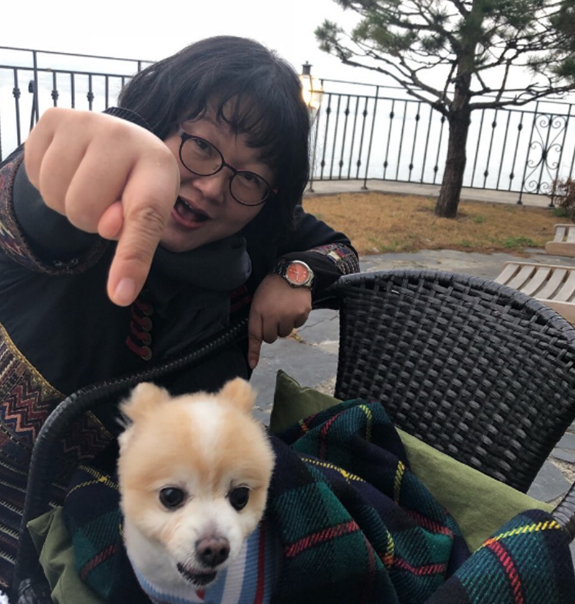 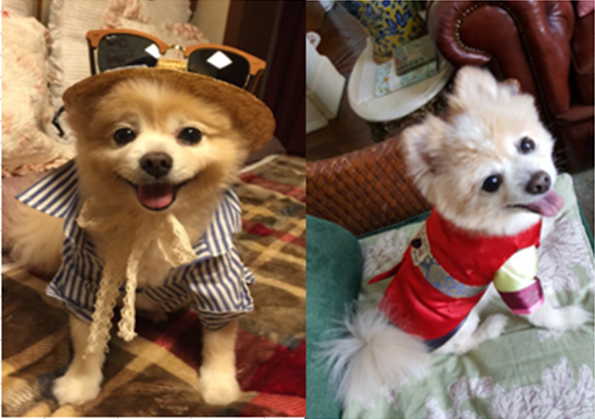 -Odd Eye Friend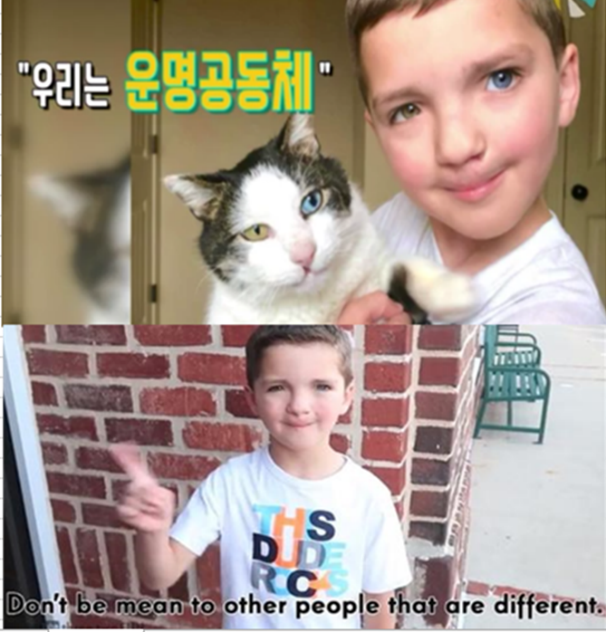 -Role Situation Cards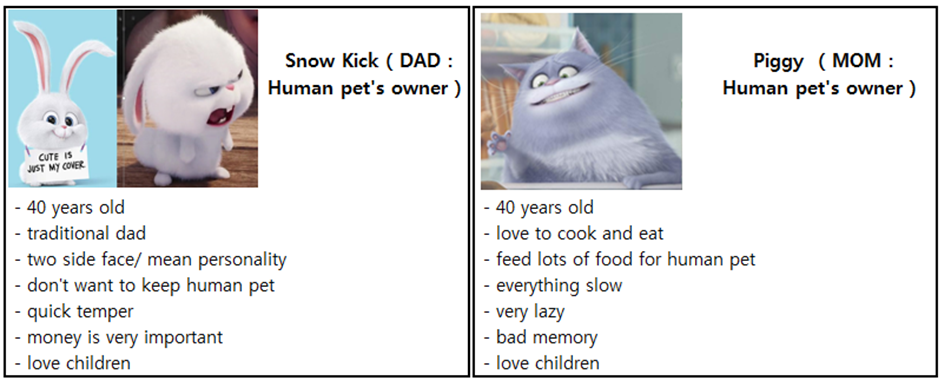 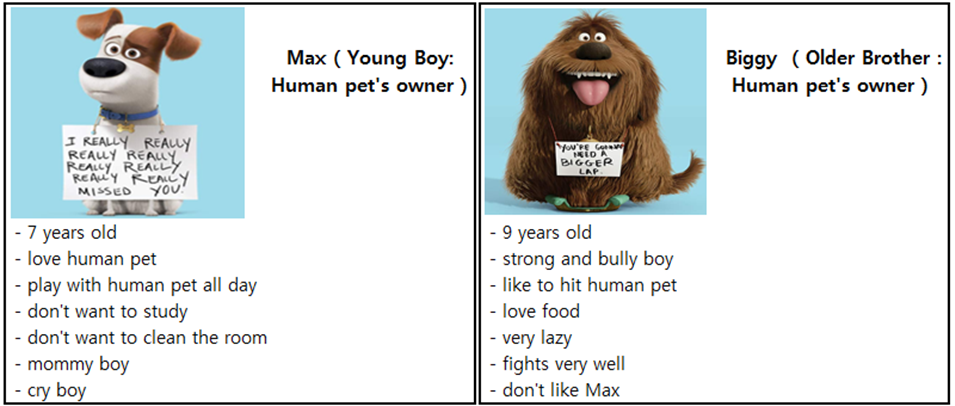 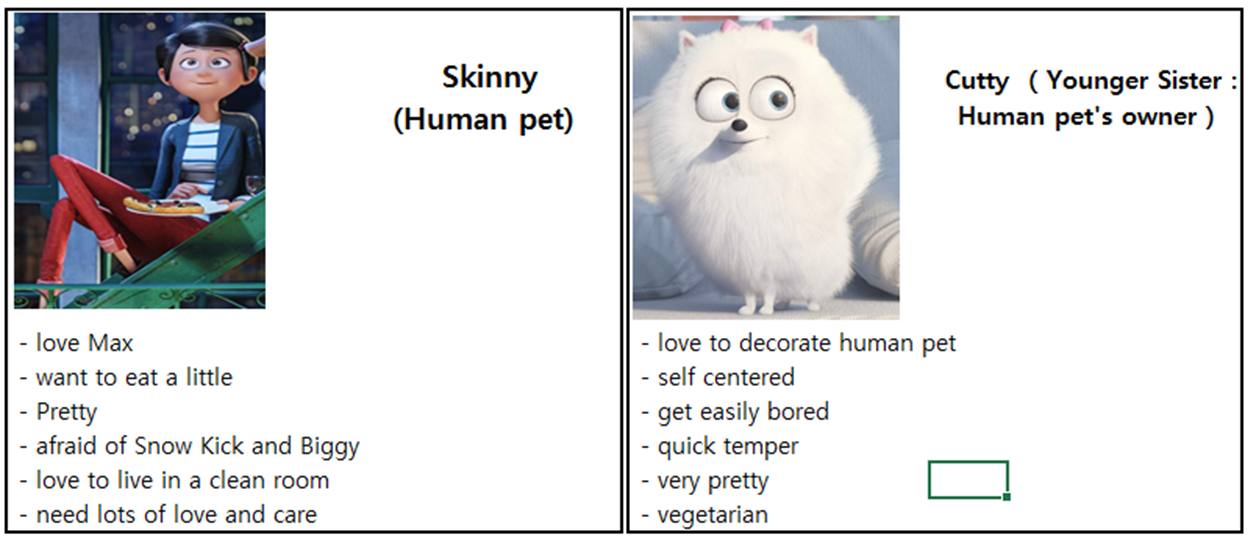 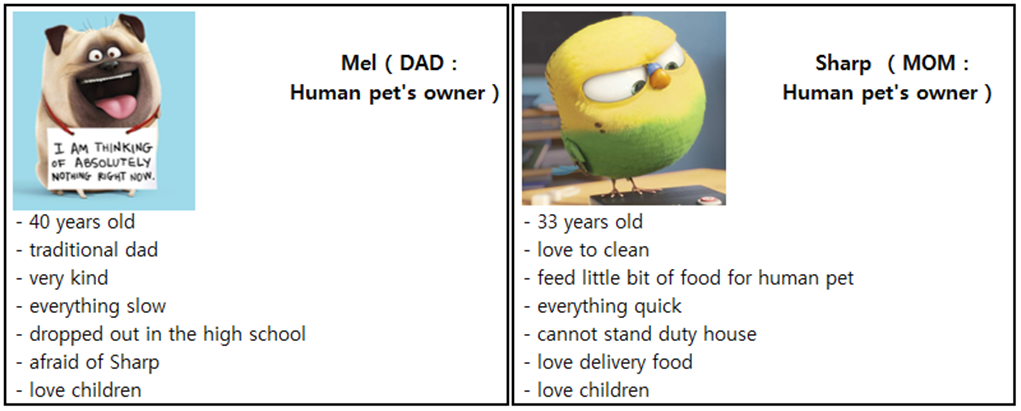 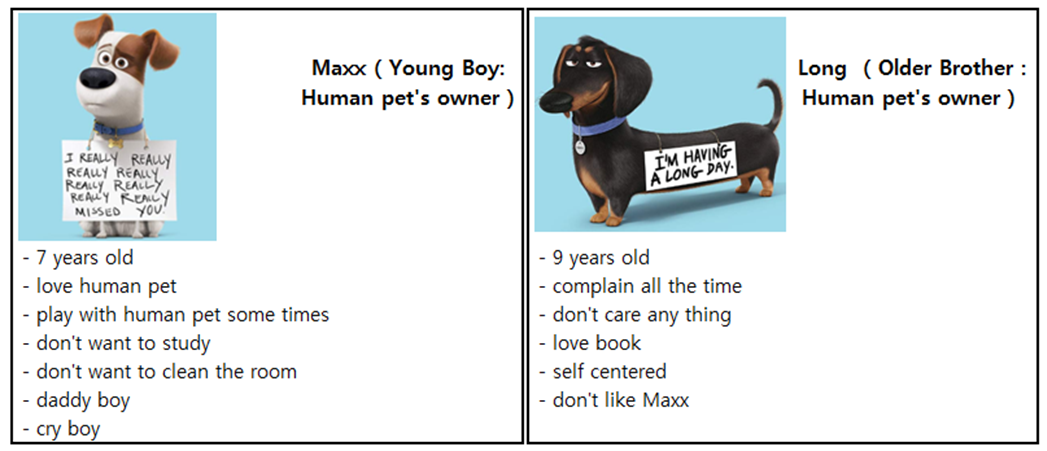 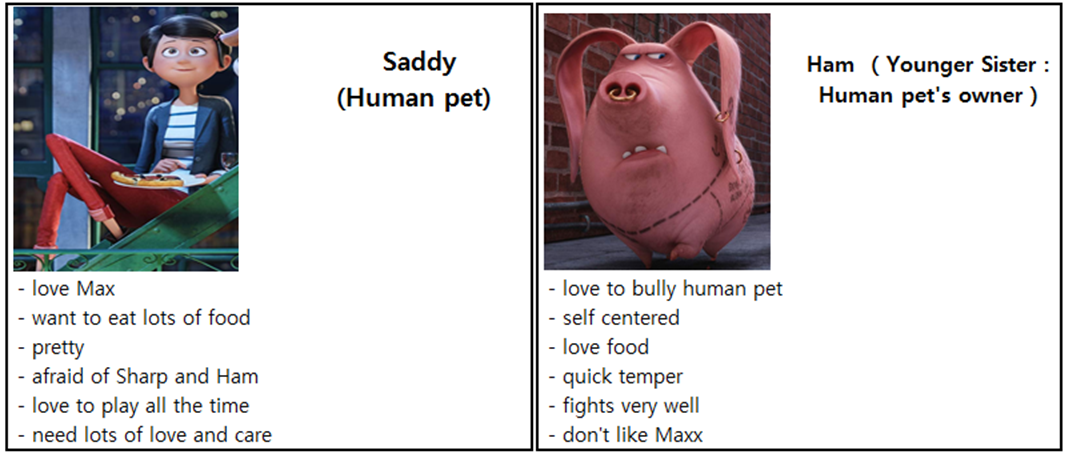 X Activity or Task Based Lesson   Language Based or Presentation, Practice, Production PPP Based Lesson Storytelling Lesson Plan  Puppet Play PresentationX Activity or Task Based Lesson   Language Based or Presentation, Practice, Production PPP Based Lesson Storytelling Lesson Plan  Puppet Play PresentationX Activity or Task Based Lesson   Language Based or Presentation, Practice, Production PPP Based Lesson Storytelling Lesson Plan  Puppet Play PresentationX Activity or Task Based Lesson   Language Based or Presentation, Practice, Production PPP Based Lesson Storytelling Lesson Plan  Puppet Play PresentationTopic: Animals Are Our FamilyTopic: Animals Are Our FamilyTopic: Animals Are Our FamilyTopic: Animals Are Our FamilyInstructor:PennyStudents Competency Level and Student ages7-8 years old, ElementaryNumber of Students:12Lesson Length:50minMaterials:(List the Names of all materials used in the lesson. Materials must be shown at the end of this document)- White Board and Markers- Dog “ PO” - Odd Eye Friend - Role Situation CardsSnow KickPiggyMaxBiggySkinnyCuttyMelSharpMaxxLongSaddyHam- Paper- Colored PencilsMaterials:(List the Names of all materials used in the lesson. Materials must be shown at the end of this document)- White Board and Markers- Dog “ PO” - Odd Eye Friend - Role Situation CardsSnow KickPiggyMaxBiggySkinnyCuttyMelSharpMaxxLongSaddyHam- Paper- Colored PencilsMaterials:(List the Names of all materials used in the lesson. Materials must be shown at the end of this document)- White Board and Markers- Dog “ PO” - Odd Eye Friend - Role Situation CardsSnow KickPiggyMaxBiggySkinnyCuttyMelSharpMaxxLongSaddyHam- Paper- Colored PencilsMaterials:(List the Names of all materials used in the lesson. Materials must be shown at the end of this document)- White Board and Markers- Dog “ PO” - Odd Eye Friend - Role Situation CardsSnow KickPiggyMaxBiggySkinnyCuttyMelSharpMaxxLongSaddyHam- Paper- Colored PencilsLesson Objectives(What do you want the students to know (new skill or knowledge that you want them to gain)?AndWhat do you want them to be able to do?Ss will enjoy being able to role play about Family dinner time with pet human and learn about pet animalsLesson Objectives(What do you want the students to know (new skill or knowledge that you want them to gain)?AndWhat do you want them to be able to do?Ss will enjoy being able to role play about Family dinner time with pet human and learn about pet animalsLesson Objectives(What do you want the students to know (new skill or knowledge that you want them to gain)?AndWhat do you want them to be able to do?Ss will enjoy being able to role play about Family dinner time with pet human and learn about pet animalsLesson Objectives(What do you want the students to know (new skill or knowledge that you want them to gain)?AndWhat do you want them to be able to do?Ss will enjoy being able to role play about Family dinner time with pet human and learn about pet animalsAims:(What students will be able to achieve by participating in the activities of the lesson.  (Ss gain or get by doing…)Ss will improve speaking skills by role play and discussion with a group and answering TSs will improve listening skills by role play and discussion with a group, responding to TSs will participate in fun in English communication activity by creating their own role playSs will improve interaction and communication skills by having a discussion in a group during planning a role playSs will gain writing skills by preparing To Do List for My Animal Family WorksheetAims:(What students will be able to achieve by participating in the activities of the lesson.  (Ss gain or get by doing…)Ss will improve speaking skills by role play and discussion with a group and answering TSs will improve listening skills by role play and discussion with a group, responding to TSs will participate in fun in English communication activity by creating their own role playSs will improve interaction and communication skills by having a discussion in a group during planning a role playSs will gain writing skills by preparing To Do List for My Animal Family WorksheetAims:(What students will be able to achieve by participating in the activities of the lesson.  (Ss gain or get by doing…)Ss will improve speaking skills by role play and discussion with a group and answering TSs will improve listening skills by role play and discussion with a group, responding to TSs will participate in fun in English communication activity by creating their own role playSs will improve interaction and communication skills by having a discussion in a group during planning a role playSs will gain writing skills by preparing To Do List for My Animal Family WorksheetAims:(What students will be able to achieve by participating in the activities of the lesson.  (Ss gain or get by doing…)Ss will improve speaking skills by role play and discussion with a group and answering TSs will improve listening skills by role play and discussion with a group, responding to TSs will participate in fun in English communication activity by creating their own role playSs will improve interaction and communication skills by having a discussion in a group during planning a role playSs will gain writing skills by preparing To Do List for My Animal Family WorksheetLanguage Skills:(Lists what activities language skills students will be using by participating in the activities of the lesson.)Reading: (Where did reading occur in the lesson?)Role cards, note taking, worksheetListening:(Where did listening occur in the lesson?)Teachers talk, during the role play, discussion, Speaking: (Where did speaking occur in the lesson?)Role play, group discussion, answering teacher, presentationWriting: (Where did writing occur in the lesson?)Notes, worksheetLanguage Skills:(Lists what activities language skills students will be using by participating in the activities of the lesson.)Reading: (Where did reading occur in the lesson?)Role cards, note taking, worksheetListening:(Where did listening occur in the lesson?)Teachers talk, during the role play, discussion, Speaking: (Where did speaking occur in the lesson?)Role play, group discussion, answering teacher, presentationWriting: (Where did writing occur in the lesson?)Notes, worksheetLanguage Skills:(Lists what activities language skills students will be using by participating in the activities of the lesson.)Reading: (Where did reading occur in the lesson?)Role cards, note taking, worksheetListening:(Where did listening occur in the lesson?)Teachers talk, during the role play, discussion, Speaking: (Where did speaking occur in the lesson?)Role play, group discussion, answering teacher, presentationWriting: (Where did writing occur in the lesson?)Notes, worksheetLanguage Skills:(Lists what activities language skills students will be using by participating in the activities of the lesson.)Reading: (Where did reading occur in the lesson?)Role cards, note taking, worksheetListening:(Where did listening occur in the lesson?)Teachers talk, during the role play, discussion, Speaking: (Where did speaking occur in the lesson?)Role play, group discussion, answering teacher, presentationWriting: (Where did writing occur in the lesson?)Notes, worksheetAssumptions:(What students must already be able to do and what concepts must already be mastered before the lesson in order to achieve the aims of the lesson.)Ss understand the basic of role play and will enjoy family dinner time with pet humanSs have an opinion about pet animalSs understand  a pet animal careSs know general vocabulary and basic grammar of the lesson Assumptions:(What students must already be able to do and what concepts must already be mastered before the lesson in order to achieve the aims of the lesson.)Ss understand the basic of role play and will enjoy family dinner time with pet humanSs have an opinion about pet animalSs understand  a pet animal careSs know general vocabulary and basic grammar of the lesson Assumptions:(What students must already be able to do and what concepts must already be mastered before the lesson in order to achieve the aims of the lesson.)Ss understand the basic of role play and will enjoy family dinner time with pet humanSs have an opinion about pet animalSs understand  a pet animal careSs know general vocabulary and basic grammar of the lesson Assumptions:(What students must already be able to do and what concepts must already be mastered before the lesson in order to achieve the aims of the lesson.)Ss understand the basic of role play and will enjoy family dinner time with pet humanSs have an opinion about pet animalSs understand  a pet animal careSs know general vocabulary and basic grammar of the lesson Anticipated Errors and Solutions:(What things might go wrong in the lesson and what the solution will be. An SOS activity should also be included)If Ss can not have many ideas, T gives them some hints or suggestionsIf the first activity lasts too long, T gives the second activity for the next lessonIf all the activities are finished too soon, T asks Ss to present To Do List for My Animal Family WorksheetAnticipated Errors and Solutions:(What things might go wrong in the lesson and what the solution will be. An SOS activity should also be included)If Ss can not have many ideas, T gives them some hints or suggestionsIf the first activity lasts too long, T gives the second activity for the next lessonIf all the activities are finished too soon, T asks Ss to present To Do List for My Animal Family WorksheetAnticipated Errors and Solutions:(What things might go wrong in the lesson and what the solution will be. An SOS activity should also be included)If Ss can not have many ideas, T gives them some hints or suggestionsIf the first activity lasts too long, T gives the second activity for the next lessonIf all the activities are finished too soon, T asks Ss to present To Do List for My Animal Family WorksheetAnticipated Errors and Solutions:(What things might go wrong in the lesson and what the solution will be. An SOS activity should also be included)If Ss can not have many ideas, T gives them some hints or suggestionsIf the first activity lasts too long, T gives the second activity for the next lessonIf all the activities are finished too soon, T asks Ss to present To Do List for My Animal Family WorksheetReferences:https://www.naver.com/https://www.google.com/References:https://www.naver.com/https://www.google.com/References:https://www.naver.com/https://www.google.com/References:https://www.naver.com/https://www.google.com/Lead-In or Pre-Task Part (Warm-Up Part to activate and create interest in the lesson.)Lead-In or Pre-Task Part (Warm-Up Part to activate and create interest in the lesson.)Lead-In or Pre-Task Part (Warm-Up Part to activate and create interest in the lesson.)Lead-In or Pre-Task Part (Warm-Up Part to activate and create interest in the lesson.)Materials: (List the Names of all materials used in the Lead-Inor Pre-Task Partof the lesson. Materials must be shown at the end of this document)- White Board and Markers- Dog “ PO” - Odd Eye FriendMaterials: (List the Names of all materials used in the Lead-Inor Pre-Task Partof the lesson. Materials must be shown at the end of this document)- White Board and Markers- Dog “ PO” - Odd Eye FriendMaterials: (List the Names of all materials used in the Lead-Inor Pre-Task Partof the lesson. Materials must be shown at the end of this document)- White Board and Markers- Dog “ PO” - Odd Eye FriendMaterials: (List the Names of all materials used in the Lead-Inor Pre-Task Partof the lesson. Materials must be shown at the end of this document)- White Board and Markers- Dog “ PO” - Odd Eye FriendTime:Classroom Set Up:Student Activity and Goals:Teacher Procedure &Instructions:143WholeWholeSsGreet teacherRespond and listen to teacherSs talk their pet animal storiesGreetingT share the story of the friend’s dog “ PO”Show a Odd eye Friend Picture and tell a story about themElicit the pet animal stories from SsLet’s do a role play about pet humanPre-Activity or Task Familiarization Part (Presentation Partfor Presenting the language structure to be covered in the lesson. Prepares students for the communication activity.)Pre-Activity or Task Familiarization Part (Presentation Partfor Presenting the language structure to be covered in the lesson. Prepares students for the communication activity.)Pre-Activity or Task Familiarization Part (Presentation Partfor Presenting the language structure to be covered in the lesson. Prepares students for the communication activity.)Pre-Activity or Task Familiarization Part (Presentation Partfor Presenting the language structure to be covered in the lesson. Prepares students for the communication activity.)Materials: (List the Names of all materials used in the Pre-Activity or Task Familiarization Part of the lesson. Materials must be shown at the end of this document)- White Board and Markers- Role Situation CardsSnow KickPiggyMaxBiggySkinnyCuttyMelSharpMaxxLongSaddyHamMaterials: (List the Names of all materials used in the Pre-Activity or Task Familiarization Part of the lesson. Materials must be shown at the end of this document)- White Board and Markers- Role Situation CardsSnow KickPiggyMaxBiggySkinnyCuttyMelSharpMaxxLongSaddyHamMaterials: (List the Names of all materials used in the Pre-Activity or Task Familiarization Part of the lesson. Materials must be shown at the end of this document)- White Board and Markers- Role Situation CardsSnow KickPiggyMaxBiggySkinnyCuttyMelSharpMaxxLongSaddyHamMaterials: (List the Names of all materials used in the Pre-Activity or Task Familiarization Part of the lesson. Materials must be shown at the end of this document)- White Board and Markers- Role Situation CardsSnow KickPiggyMaxBiggySkinnyCuttyMelSharpMaxxLongSaddyHamTime:Classroom Set Up:Student Activity and Goals:Teacher Procedure &Instructions:3145WholeGroupGroupWholeListen and what T saysMove into groupsSs read role cards and share with group membersSs prepare for role playsIntroduce the role play and describe setting. Family dinner time with pet humanDivide Ss into groupsHand out role cards. Ask Ss to discuss roles and pick roles. Tell Ss don’t share role cards with other groupAsk Ss to prepare for role play. T facilitates make notes to help plan role play.Let’s present role playsMain Activity or Task Realization Part(Practice to Production PartTeacher lead practice of the language presented and move to communication based more student-centered activity)Main Activity or Task Realization Part(Practice to Production PartTeacher lead practice of the language presented and move to communication based more student-centered activity)Main Activity or Task Realization Part(Practice to Production PartTeacher lead practice of the language presented and move to communication based more student-centered activity)Main Activity or Task Realization Part(Practice to Production PartTeacher lead practice of the language presented and move to communication based more student-centered activity)Materials: (List the Names of all materials used in the Main Activity or Task Realization Partof the lesson. Materials must be shown at the end of this document)- White Board and Markers- Role Situation CardsSnow KickPiggyMaxBiggySkinnyCuttyMelSharpMaxxLongSaddyHamMaterials: (List the Names of all materials used in the Main Activity or Task Realization Partof the lesson. Materials must be shown at the end of this document)- White Board and Markers- Role Situation CardsSnow KickPiggyMaxBiggySkinnyCuttyMelSharpMaxxLongSaddyHamMaterials: (List the Names of all materials used in the Main Activity or Task Realization Partof the lesson. Materials must be shown at the end of this document)- White Board and Markers- Role Situation CardsSnow KickPiggyMaxBiggySkinnyCuttyMelSharpMaxxLongSaddyHamMaterials: (List the Names of all materials used in the Main Activity or Task Realization Partof the lesson. Materials must be shown at the end of this document)- White Board and Markers- Role Situation CardsSnow KickPiggyMaxBiggySkinnyCuttyMelSharpMaxxLongSaddyHamTime:Classroom Set Up:Student Activity and Goals:Teacher Procedure &Instructions:12X75WholeGroupsGroupsWholeSs get ready for role play. Ss don’t use cards in the role playsEverything below happens twiceOne group at a time do role play and other group watches listens and enjoysSs listen what T says and Ss applaud other groupT give instruction for each group to come to front and present and enjoy role play and starts role play. Ss can’t use role cards or notesEverything below happens twiceT monitors role playing. Give encouragement to each group and facilitates class feed back to role play groupGives Ss positive feedback and comments Facilitates class members’ feedback Post Activity or Post Task Part (Wrap-Up Part to Close the Lesson on a high note to and consolidate language learned in a communication-based activity new situation.)Post Activity or Post Task Part (Wrap-Up Part to Close the Lesson on a high note to and consolidate language learned in a communication-based activity new situation.)Post Activity or Post Task Part (Wrap-Up Part to Close the Lesson on a high note to and consolidate language learned in a communication-based activity new situation.)Post Activity or Post Task Part (Wrap-Up Part to Close the Lesson on a high note to and consolidate language learned in a communication-based activity new situation.)Materials: (List the Names of all materials used in the Post Activity or Post Task Part of the lesson. Materials must be shown at the end of this document)- Paper- Colored PencilsMaterials: (List the Names of all materials used in the Post Activity or Post Task Part of the lesson. Materials must be shown at the end of this document)- Paper- Colored PencilsMaterials: (List the Names of all materials used in the Post Activity or Post Task Part of the lesson. Materials must be shown at the end of this document)- Paper- Colored PencilsMaterials: (List the Names of all materials used in the Post Activity or Post Task Part of the lesson. Materials must be shown at the end of this document)- Paper- Colored PencilsTime:Classroom Set Up:Student Activity and Goals:Teacher Procedure &Instructions:151WholeSsSsSs listen what T saysdraw and present their picturesSs listen what other says and Ss applaud to others Applaud Let’s draw the picture for the dinner party for our animal friendsHand out paper. T asks Ss to draw and present their picturesClose by giving Ss feedback about their accomplishment. Thanks Ss for participation.